П О С Т А Н О В Л Е Н И Еот   25.07.2022 г.        № 389-пс. КалининоОб организации пожарно-профилактической работы в жилом секторе и на объектах с массовым пребыванием людей на территории Калининского сельсовета  В целях обеспечения защищенности населения и имущества от пожаров, повышения ответственности организаций, должностных лиц и граждан в сфере обеспечения пожарной безопасности на территории на территории Калининского сельсовета, в соответствии с Федеральным законом от 6 октября 2003 г. № 131-ФЗ «Об общих принципах организации местного самоуправления в Российской Федерации», Правилами противопожарного режима в Российской Федерации, утвержденными постановлением Правительства Российской Федерации от 16 сентября 2020 г. № 1479, руководствуясь Уставом муниципального образования Калининский сельсовет, администрация Калининского сельсовета ПОСТАНОВЛЯЕТ:1. Утвердить Положение о проведении профилактической работы в жилом секторе и на объектах с массовым пребыванием людей на территории  Калининского сельсовета (Приложение).2. Возложить ответственность за планирование и организацию пожарно-профилактической работы в жилом секторе и на объектах с массовым пребыванием людей на следующих руководителей:2.1.  Главу Калининского сельсовета;2.2. Руководителей учреждений образования;2.3. Руководителей учреждений культуры;2.4. Руководителей учреждений здравоохранения;2.5. Глав КФК.3. Признать утратившим силу постановление администрации от 12.11.2019г. № 1132-п «Об организации пожарно-профилактической работы в жилом секторе и на объектах с массовым пребыванием людей на территории»4. Настоящее постановление подлежит официальному размещению на официальном сайте администрации  Калининского сельсовета в сети «Интернет».5. Настоящее постановление вступает в силу со дня его подписания и действует в течение пяти лет.6. Контроль за исполнением настоящего Постановления оставляю за собой.И.о. главы Калининского  сельсовета                                                  М.С. МедведеваПриложение к Постановлениюадминистрации Калининского сельсоветаот «25» июля 2022 г. № 389-пПоложение о проведении профилактической работы в жилом секторе и на объектах с массовым пребыванием людей на территории  Калининского сельсовета1. Планирование профилактической работы по обеспечению выполнения первичных мер пожарной безопасности и организации пожарно-профилактической работы в жилом секторе и на объектах с массовым пребыванием людей на территории Калининского сельсовета осуществляется на основе федеральных законов, постановлений Правительства Российской Федерации, приказов МЧС РФ и других нормативных правовых актов в области обеспечения первичных мер пожарной безопасности.2. Планирование профилактической работы осуществляется заблаговременно для обеспечения пожарной безопасности населения, сохранения материальных ценностей и культурных ценностей от опасностей, возникающих при возникновении пожаров на территории поселения.3. Цели профилактической работы:1) повышение уровня противопожарной защиты жилого сектора;2) минимизация материальных и социальных потерь от пожаров в жилых помещениях;3) усиление роли и эффективности по профилактике пожаров в этой сфере;4) принятие мер по устранению нарушений требований пожарной безопасности.4. Пожарно-профилактическая работа осуществляется посредством:- изготовления и распространения среди населения противопожарных памяток, листовок;- размещения в организациях, занятых обслуживанием жилищного фонда, объектах муниципальной собственности (здравоохранения, образования, культуры и спорта) информационных стендов пожарной безопасности;- изготовления и размещения социальной рекламы по пожарной безопасности;- организация конкурсов, выставок, соревнований на противопожарную тематику;- привлечение средств массовой информации;- размещение информационного материала на противопожарную тематику на сайте администрации Калининского сельсовета в сети Интернет;- использования других, не запрещённых законодательством Российской Федерации, форм информирования населения. 5. К объектам проведения профилактической работы относятся жилой сектор и учреждения с массовым пребыванием людей.6. В ходе профилактической работы отрабатывается задача по комплексному использованию сил и средств по предупреждению пожаров и гибели людей при них в жилом секторе, привлечению заинтересованных надзорных органов, правоохранительных органов, а также общественности.7. Ответственность за планирование и организацию пожарно-профилактической работы в жилом секторе и на объектах с массовым пребыванием людей возлагается на руководителей предприятий, организаций и учреждений Калининского сельсовета.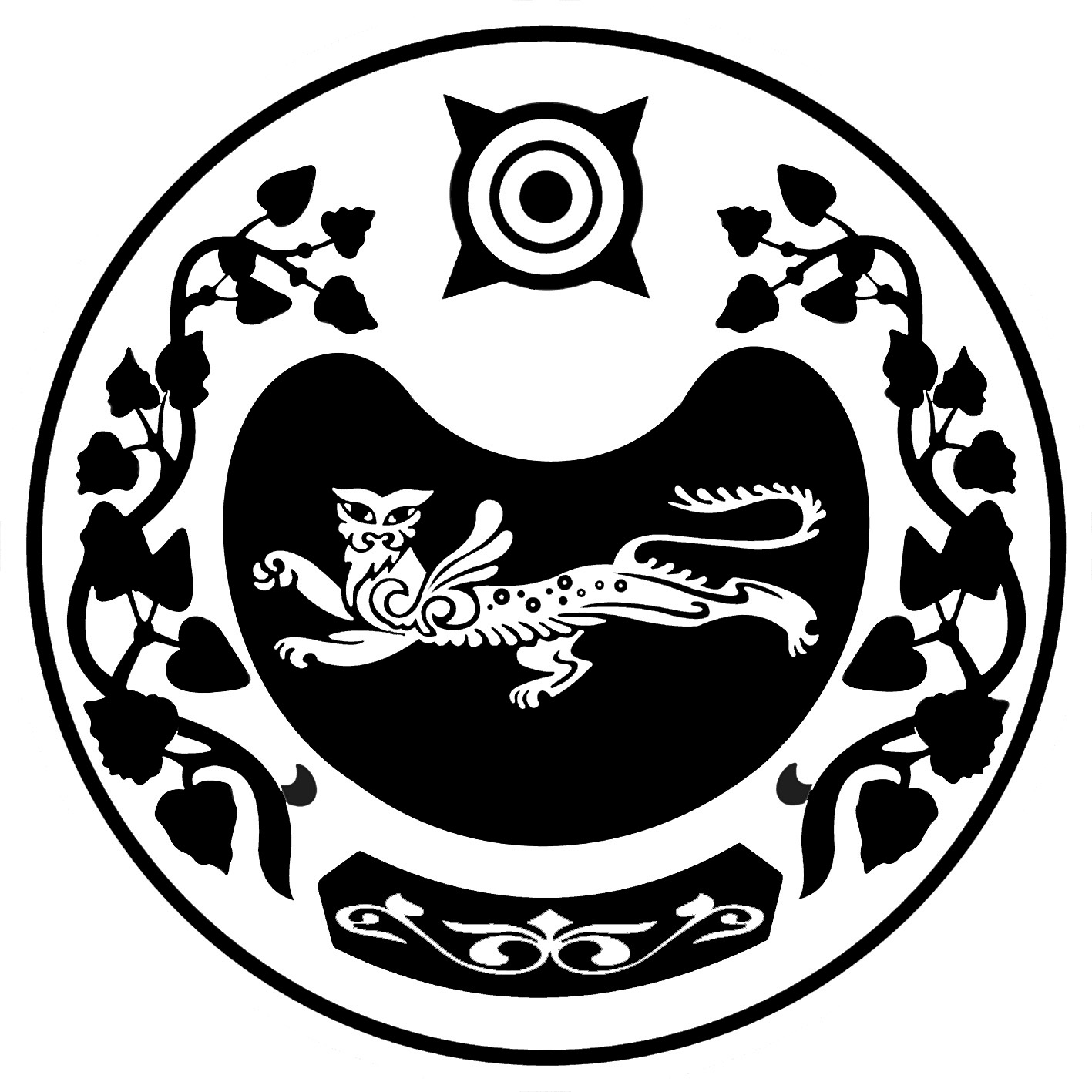 РОССИЯ ФЕДЕРАЦИЯЗЫХАКАС РЕСПУБЛИКААFБАН ПИЛТIРI  АЙМААТАЗОБА ПИЛТIРI ААЛ  ЧÖБIНIҢУСТАF ПАСТААРОССИЙСКАЯ ФЕДЕРАЦИЯРЕСПУБЛИКА ХАКАСИЯУСТЬ-АБАКАНСКИЙ РАЙОН	       АДМИНИСТРАЦИЯКАЛИНИНСКОГО СЕЛЬСОВЕТА